附表2桃園市政府性別培力、宣導執行成果表(每課程/活動填報1表)桃園市政府性別培力講師資料姓名：許雅惠性別：女現職：國立暨南國際大學社會政策與社會工作學系職稱：副教授類別：學術或研究單位，民間團體或實務界，其他專長領域(請勾選，可複選)：問卷調查分析一、量化分析二、質化分析(請以文字陳述活動辦理情況、參與程度、未來課程建議事項等)    本問卷各題滿意程度(含非常滿意)及認同程度(含非常認同)均為100%，顯示同仁對本課程認同與滿意度均高，可列為日後辦理類此活動之參考。項次項目資料內容備註1主辦單位政府單位，名稱：秘書處、農業局、經濟發展局、工務局、交通局、觀光旅遊局、環境保護局、捷運工程局、桃園區公所共同主辦。民間單位，名稱：___________分為政府單位或民間單位2協辦單位政府單位，名稱：         民間單位，名稱：___________分為政府單位或民間單位3年度108年度4課程/活動日期108年5月24日(五)13:30-16:305課程/活動名稱CEDAW(消除對婦女一切歧視公約)進階課程研習班6課程/活動對象主辦及協辦單位同仁7辦理形式演講研習演講、電影賞析與導讀(討論會)、工作坊、讀書會等。8課程/活動類別性別平等政策綱領權力、決策與影響力就業、經濟與福利教育、文化與媒體人身安全與司法 人口、婚姻與家庭健康、醫療與照顧                                   環境、能源與科技性別主流化的發展與運用歷史發展與總體架構工具概念與實例運用性別統計性別影響評估性別預算性別分析性別基礎概念或性別平等意識培力CEDAW其他新興議題9課程/活動目標透過探討CEDAW基本核心價值及條文、實例解析讓同仁更加瞭解公約內涵及生活中與性別主流化相關之案例，間接將其核心價值實踐在日常生活中。請以300字以內文字描述。10課程/活動簡介(大綱)(1)CEDAW緣起與前身。(2)歧視類型概述。(3)CEDAW條文與一般性建議。(4)暫行特別措施的性質與內涵。(5)案例研討。請以300字以內文字描述。11參加人數本處共29人，分別為男性：7人；女性：22人。(本場次共約250人)課程/活動以人數為計，非人次。12相關照片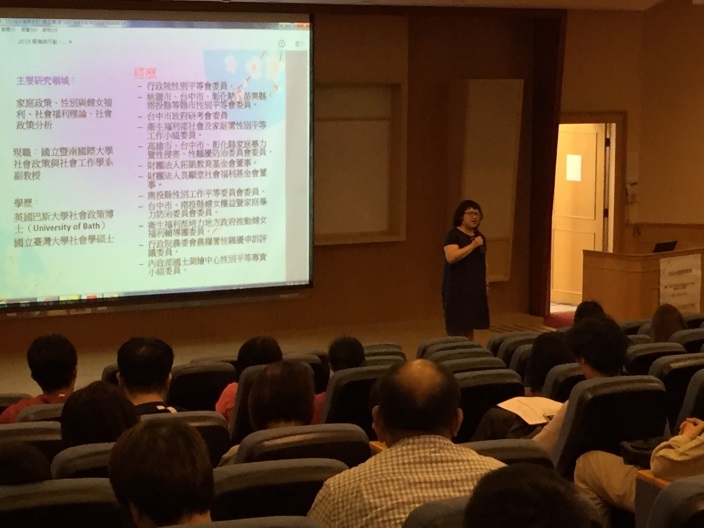 CEDAW(消除對婦女一切歧視公約)進階課程研習班，講師許雅惠副教授上課情形。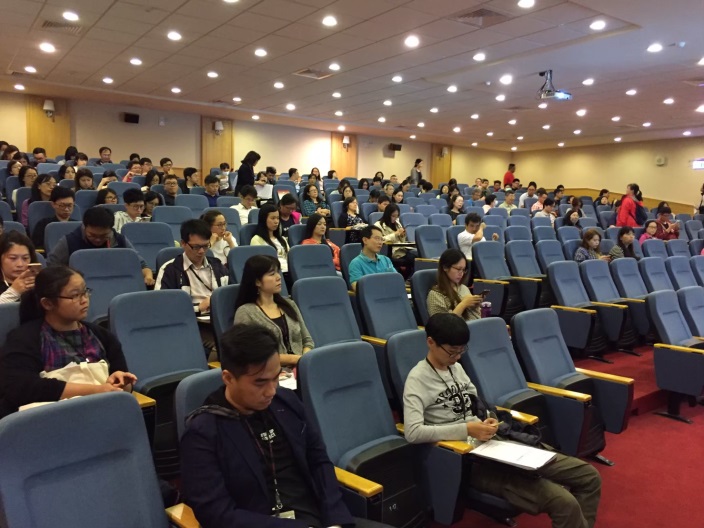 CEDAW(消除對婦女一切歧視公約)進階課程研習班，同仁上課情形。每張照片說明均為50字以內。13相關連結無。14聯絡方式單位名稱：秘書處聯絡人姓名：吳欣蓓聯絡人電話：03-3322101#6661聯絡人傳真：03-3331285聯絡人E-mail：10049828@mail.tycg.gov.tw15講師資料(1)授課名稱：解構與行動:落實CEDAW之策略研討(2)講師資料請填寫下表「性別培力講師資料」。(3)本成果(含講師資料)將公開於網路，為個資法規範項目，請以書面或電子郵件徵詢講師個人同意上傳，檢附「個人資料蒐集聲明暨同意書」。1.性別培力課程可能有眾多講師分授不同課程，請述明講師及其授課名稱。2.請提供講師最新資料。3.講師資料將隨同本成果表公布於網路，為個資法規範項目，請以書面或電子郵件徵詢講師個人同意上傳，並檢附「個人資料蒐集聲明暨同意書」。16滿意度分析如問卷調查分析。需包含統計分析，且需區分男女。17其他1.請附簽到表、講義內容。2.另視實際情況，請檢附計畫書。均檢附電子檔即可。性別與政策(100)性別與民俗、宗教(114)性別與法律(101)性暴力與人身安全(性侵害、家暴、性騷擾防治)(115)性別與政治(102)性別與犯罪(116)性別與社區參與(103)性別、婚姻與家庭(117)性別與生涯發展(104)性別與地政(118)男性研究(105)性別與健康(119)性別與遷移(跨國婚姻、新移民女性、跨國移工、人口販運等)(106)性別與環境(120)性別與勞動(107)性別與空間、工程、設計(121)性別與經濟、財經(108)性別與科技、日常生活(122)性別與社會福利(109)性別與農業(123)性別與教育(110)性別與國防(124)性別與文史藝術(文化產業等)(111)性別與族群(125)性別與媒體(112)CEDAW(126)性別與運動、休閒(113)其他新興議題(127)滿意程度　題次滿意程度　題次非常滿意人數(%)滿意人數(%)普通人數(%)不滿意人數(%)非常不滿意人數(%)第1題講師的專業知識程度第1題講師的專業知識程度5(45.45%)6(54.55%)000第2題講師的教學表達能力第2題講師的教學表達能力5(45.45%)6(54.55%)000第3題教學進度及時間的掌握第3題教學進度及時間的掌握5(45.45%)6(54.55%)000第4題講師教學方式能引發個人興趣第4題講師教學方式能引發個人興趣5(45.45%)6(54.55%)000第5題授課內容與課程主題契合度第5題授課內容與課程主題契合度5(45.45%)6(54.55%)000                         認同程度題次                         認同程度題次非常認同人數(%)認同人數(%)普通人數(%)不認同人數(%)非常不認同人數(%)第6題教材內容豐富完整〈如簡報或講義〉第6題教材內容豐富完整〈如簡報或講義〉5(45.45%)6(54.55%)000第7題課程內容對於解決個人工作或生活及健康問題有幫助第7題課程內容對於解決個人工作或生活及健康問題有幫助5(45.45%)6(54.55%)000第8題課程時數適宜性第8題課程時數適宜性5(45.45%)6(54.55%)000第9題我願意推薦本課程給其他同仁第9題我願意推薦本課程給其他同仁6(54.55%)5(45.45%)000第10題希望明年再次舉辦類似課程第10題希望明年再次舉辦類似課程6(54.55%)5(45.45%)000實際人數合計29人；男7人(24.14%)、女22人(75.86%)。合計29人；男7人(24.14%)、女22人(75.86%)。合計29人；男7人(24.14%)、女22人(75.86%)。合計29人；男7人(24.14%)、女22人(75.86%)。合計29人；男7人(24.14%)、女22人(75.86%)。合計29人；男7人(24.14%)、女22人(75.86%)。備註如有多題，請自行增列題次。如有多題，請自行增列題次。如有多題，請自行增列題次。如有多題，請自行增列題次。如有多題，請自行增列題次。如有多題，請自行增列題次。